Fraction equivalency: common, decimal and percentage consolidationCharlie divided 1 pizza into 5 pieces. If he ate 2 pieces, what decimal fraction of the pizza did he eat? Tom and Sam shared equally one third of a chocolate bar. What fraction of the chocolate bar did each child get? Harry says ½ is equivalent to 1.2. Is he correct? Explain your answer.True or False 0.3 is bigger than ¼. Explain your reasoning.Hannah says ‘If I divide 2 by 8, I get the same answer as if I divide 1 by 4’ Do you agree? Explain your answer using diagramsCurtis used 1/3 of a can of paint to cover 3·5 square metres of wall. How much wall will one whole can of paint cover?Pete shares 6 bananas between some friends. Each friend gets 0·75 of a banana. How many friends does he share the bananas with?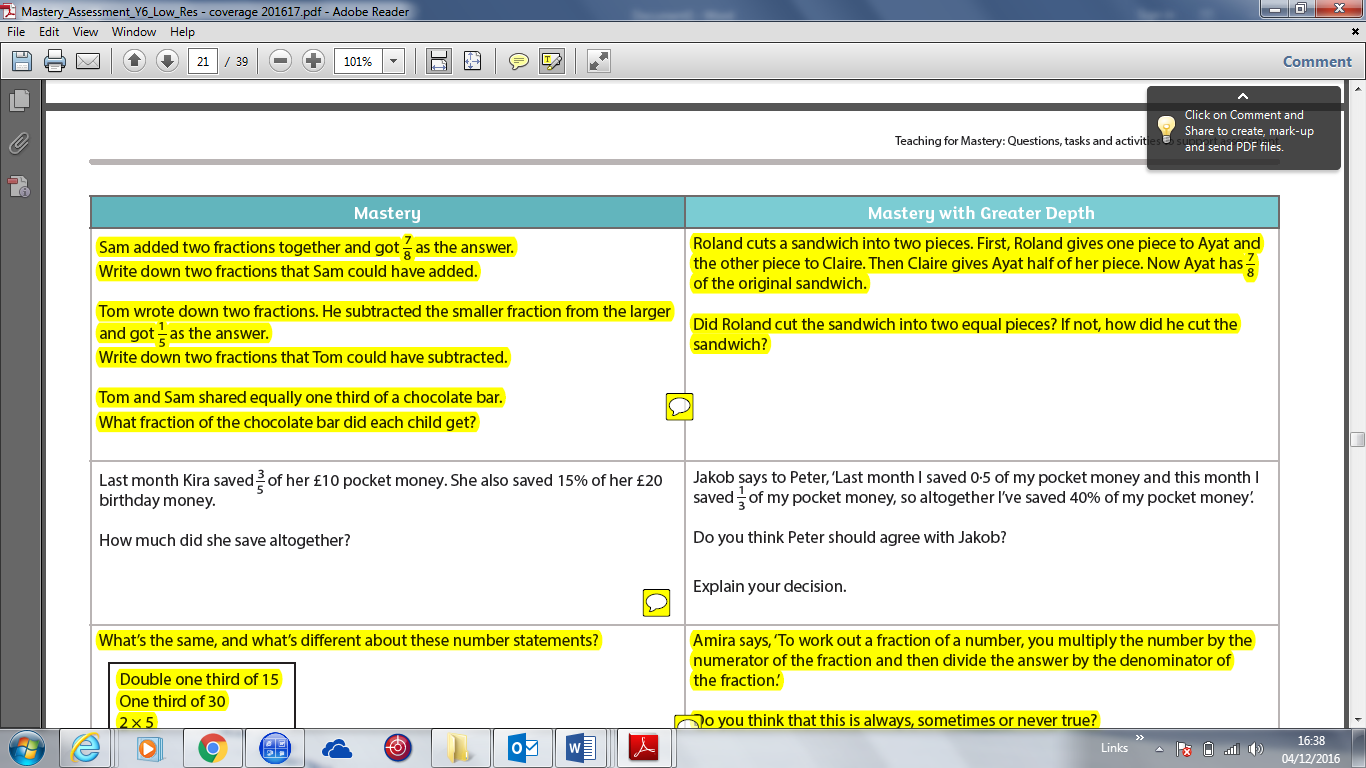 Shafi says “All you do when converting percentages to decimals is put ‘0.’ in front of the number e.g. 78% is 0.78.” Do you agree? Prove it!Three friends were competing in a race. Billy completed half of the race. Harrison completed 50% of what Billy completed and Charlotte completed 0.25 of what Billy completed. What fraction of the race did they each complete?